案例七　關愛他人．將心比心 學校向來重視培育學生的品德，本教學設計連繫中文科和德育組的學習，共同培養學生的品德情意。圖畫書多是通過精美插圖和簡潔文字，表達所蘊含的寓意和道理，不會直接說教，所以學生更樂於閱讀，並會潛移默化地學習書中人物的正確價值觀和態度。因此，教師選取了插圖生動可愛、故事內容有趣而又貼近學生生活的圖畫書作為閱讀資源，不但提高學生的閱讀興趣，還能讓學生代入人物的角色，感同身受。教師選取的圖畫書《麥基先生請假的那一天》，包含豐富的語文元素，既可以進行閱讀訓練，又可以發展寫作能力，而且內容充滿濃厚的人情味，有助培育學生的同理心，學習關愛他人。科　組：中文科、德育組級　別：小三主　題：關愛他人．將心比心課　時：8教節學習重點：中文科運用閱讀策略，理解故事內容，發現細節改寫故事片段和句子，把人物的說話、動作和感受寫得更具體德育組培養學生的同理心，理解和關注他人的處境和需要培育學生以親切和關懷的態度與身邊的人相處，並能關心不同人和動物的福祉閲讀資源：《麥基先生請假的那一天》（菲利普．史戴/文，艾琳．史戴/圖，柯倩華/譯），2012。一則生活困難待助的新聞剪報關愛他人．將心比心《麥基先生請假的那一天》　工作紙一請把動物們為麥基先生所做的事，寫在表格內的適當位置上。關愛他人．將心比心《麥基先生請假的那一天》　寫作工作紙二細心觀察圖中的人物，選定其中一位，寫一寫他/她的表情、動作、説話和感受。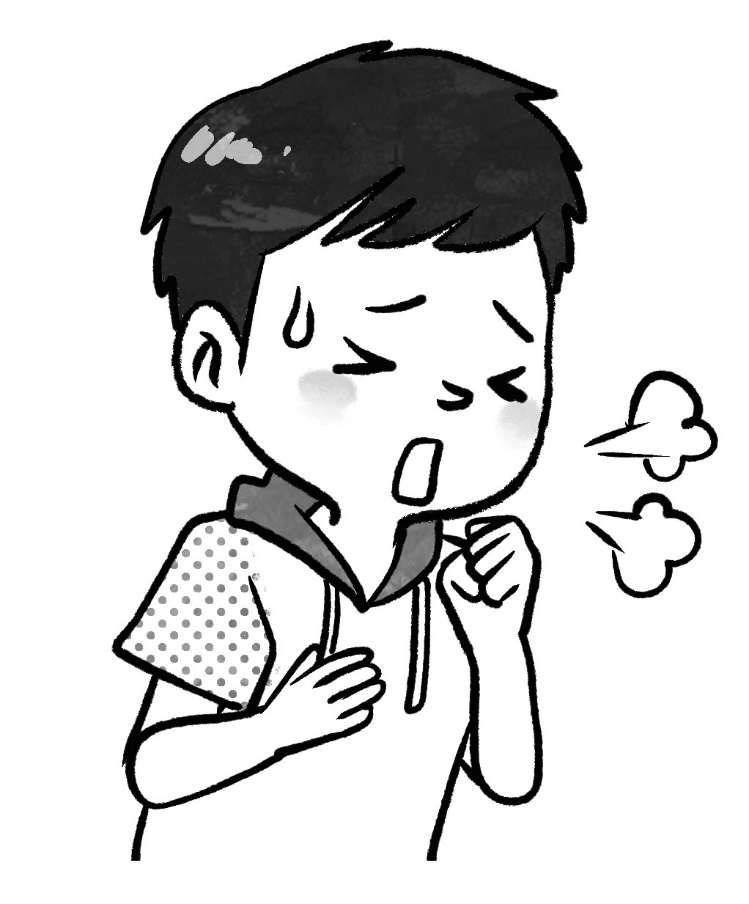 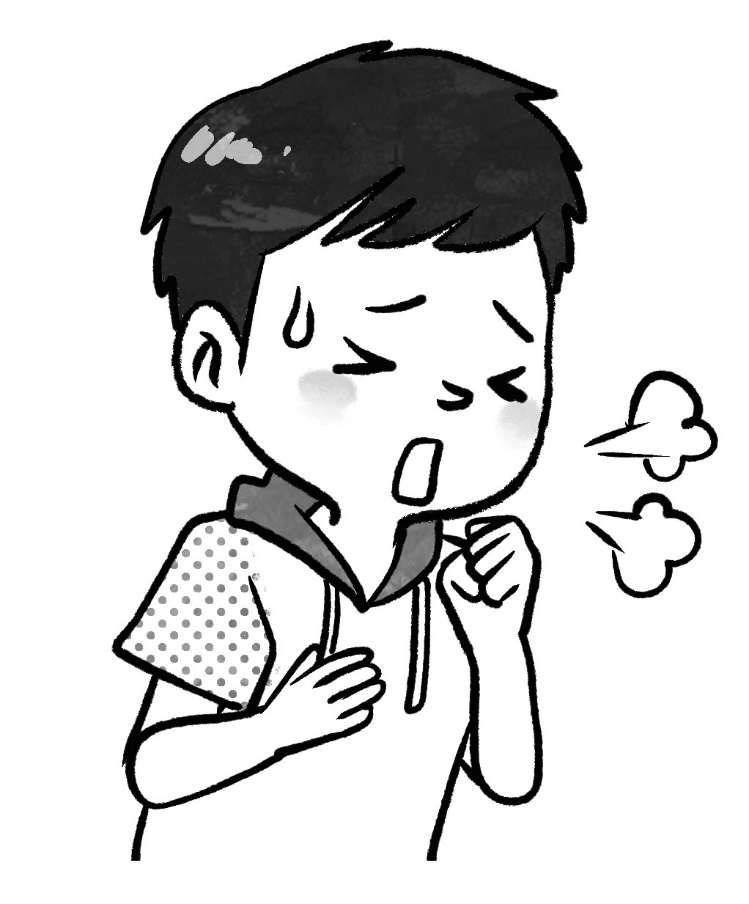 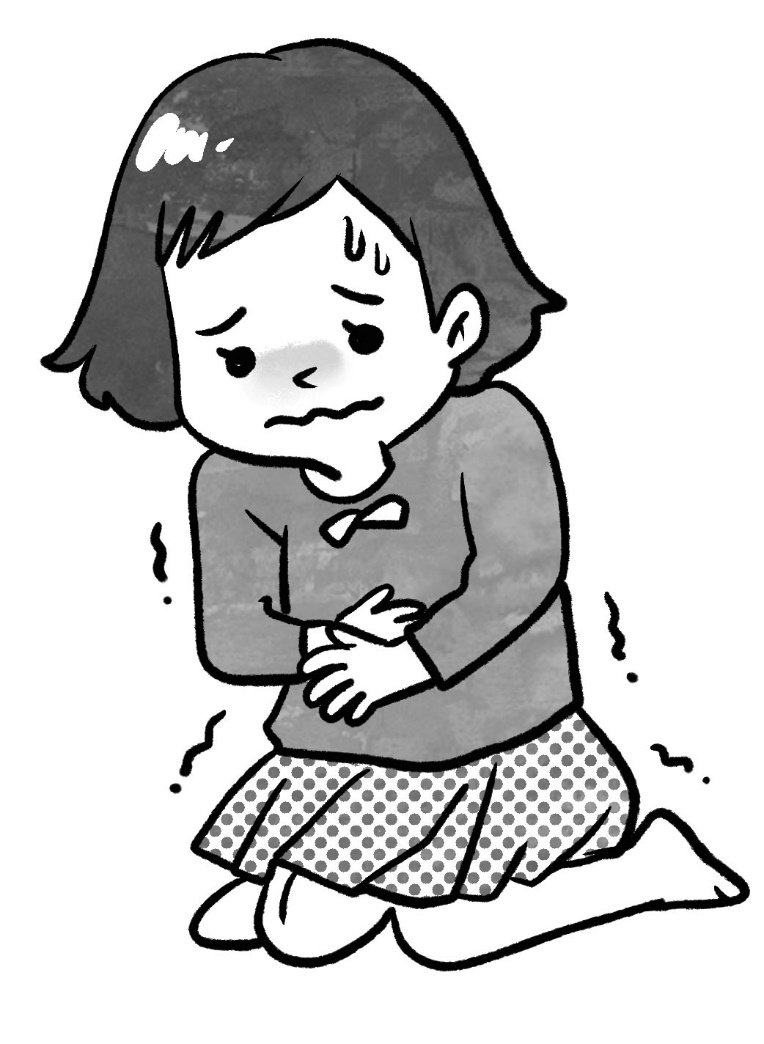 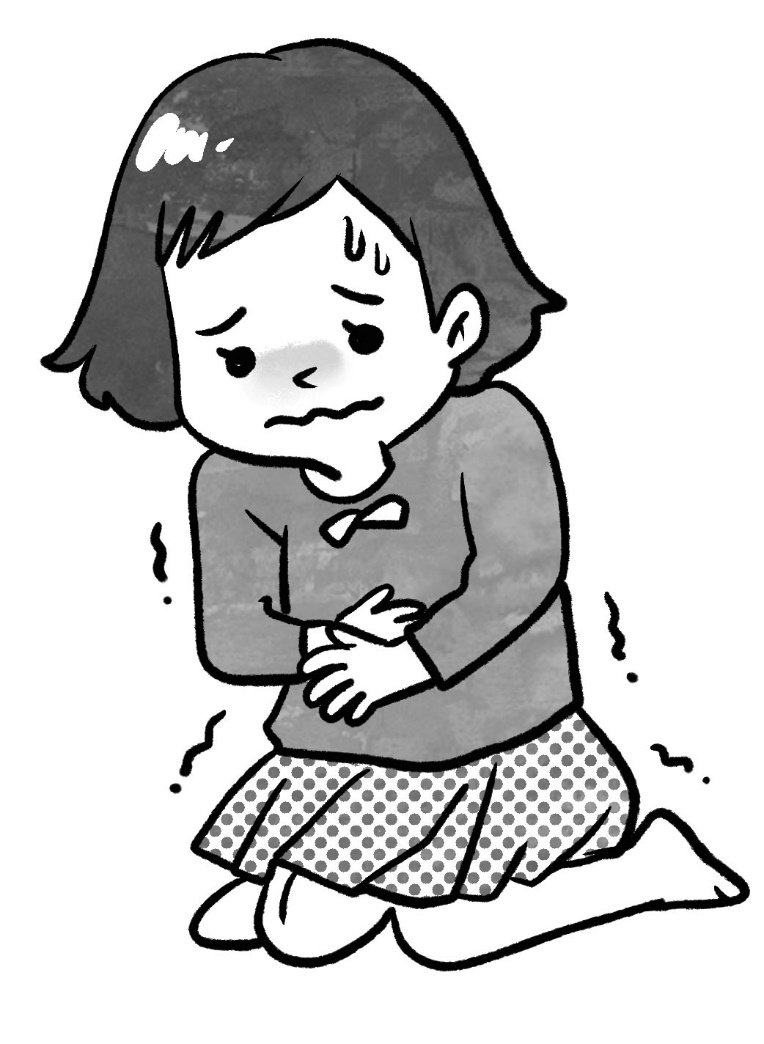 品德培育，不一樣的取向培育學生的品德情意是學校教育其中一個重點，而怎樣進行品德教育是個值得探討的課題。傳統和較容易處理的教育方式是觀念的灌輸（說教式：我們應該怎樣做）和行為的規範（監察式：大家有沒有這樣做），此教學設計則展示了另一種取向：培養「為他人設想」的觀念，採取「易地而處、設身處地」的思考方式。教師以「關愛」和「同理心」為主題，連繫中文科和德育學習，成功的關鍵是選取了合適的閱讀資源。圖畫書《麥基先生請假的那一天》是文學作品，述說了個體與他人的雙向關係，為學生提供「生活事件」，讓學生從故事語境中學會應該如何與人相處、體貼他人的需要，以及明白個人關愛行動的意義。「男孩因病住院」的新聞報道是真實材料(authentic materials)，可以讓學生知道在生活裏確實有其他人需要我們關心，並且思考自己可以怎樣做。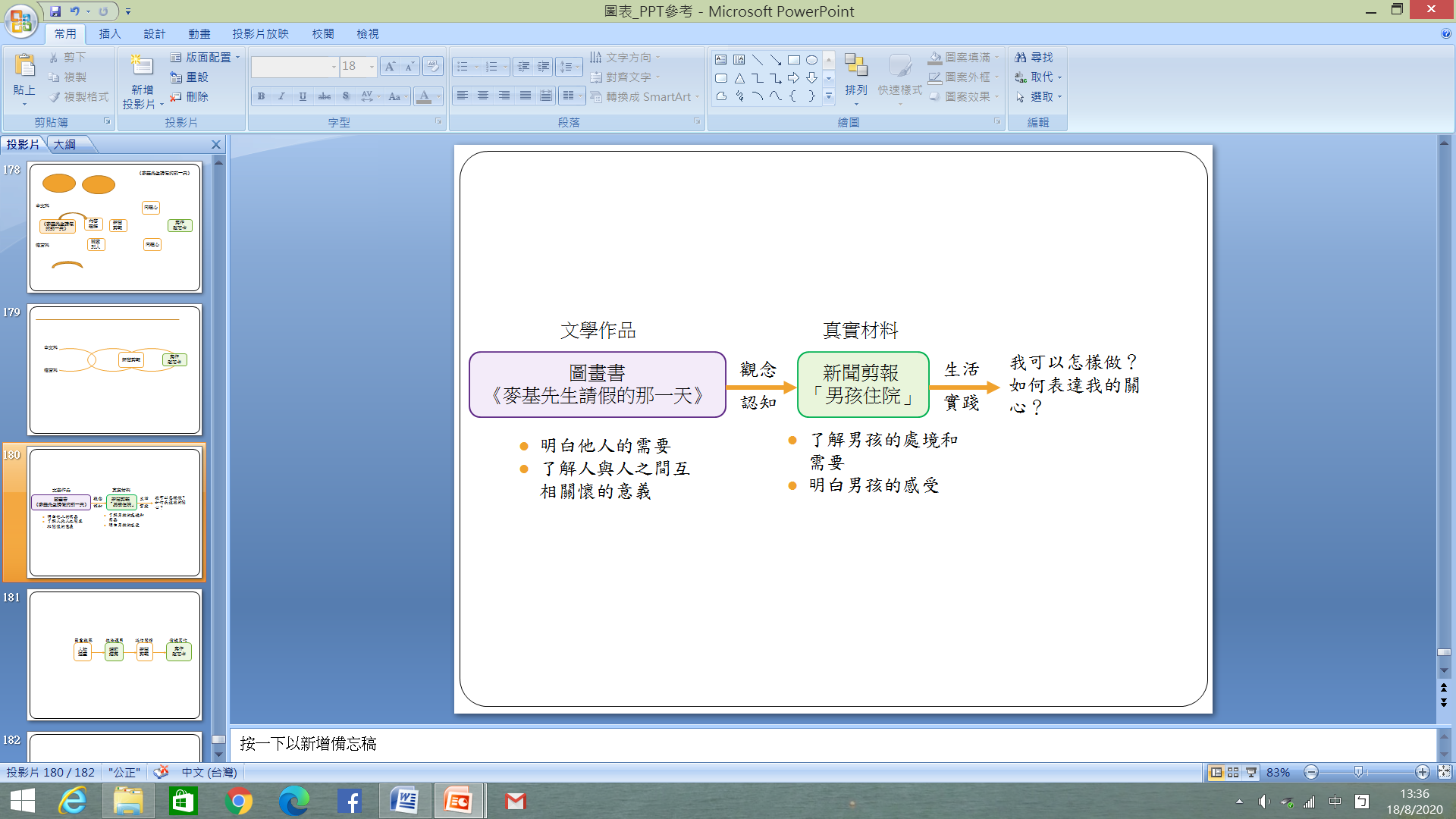 品德培育是個結合認知、情感和實踐，並着重反思的學習過程，教學設計通過選取合適的閱讀材料，讓學生從閱讀中學習。讀寫學習，環環緊扣教學設計因應學生的學習需要，把握了《麥基先生請假的那一天》的語文元素，從閱讀到寫作，學與教過程緊密相連。閱讀方面，教師引導學生運用多種閱讀策略，理解故事內容重點，並通過角色代入、共同討論、分享感受等活動，幫助學生領會故事中人物之間的體貼與關懷，培養同理心。寫作方面，教師指導學生在語境中學習內容改寫和具體化描寫，又引導學生因應真實對象的需要寫慰問卡。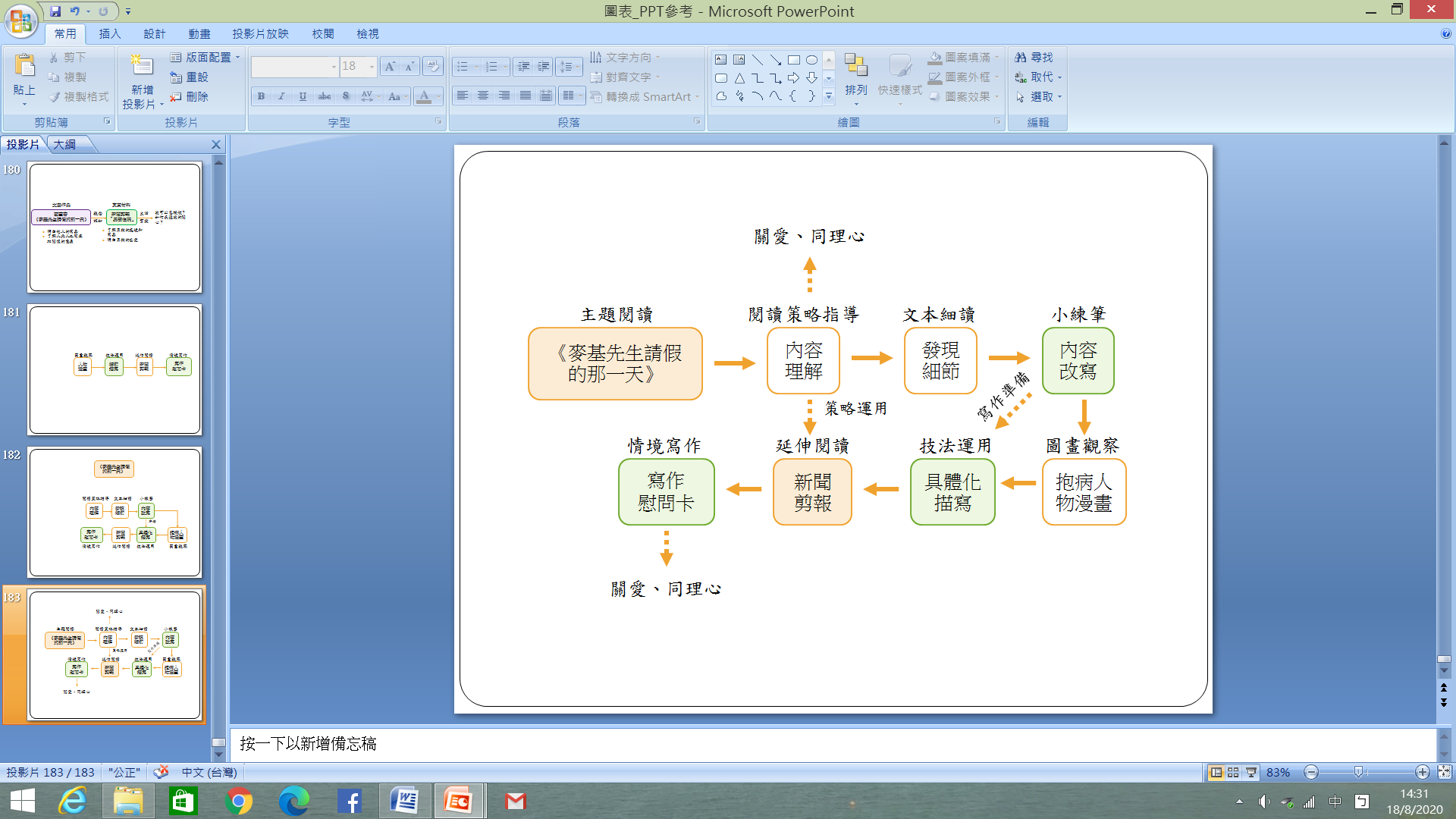 除了讀寫活動相互配合外，各教學活動與主題「關愛和同理心」緊密呼應，從學生課業樣本所見，既是學習語文，又能發展學生的品德情意，體現中文科和德育組的跨科組合作，成效顯著。教學步驟說明第一至三教節一、	引入你試過請假嗎？為甚麼要請假？連繫自身生活經驗，推想主角的情況。展示圖畫書封面和書名，請學生推測故事內容。引領思維閱讀策略。二、	發展師生共讀頁1至19，請學生說說麥基先生在動物園的工作很忙，但他總會找時間做甚麼？大象下每一步棋之前都要想了又想，為甚麼麥基先生仍然願意和大象下棋？麥基先生不會嫌棄大象下棋慢，反而很耐心地等待，他的行為有甚麼值得欣賞的地方？為甚麼烏龜和麥基先生賽跑，從來沒輸過？麥基先生為甚麼要這樣做？為甚麼麥基先生要安靜地坐在企鵝旁邊？你認為麥基先生做得對嗎？為甚麼？假如朋友生病了在流鼻水，你願意借手帕給他嗎？為甚麼？麥基先生為甚麼願意為犀牛這樣做？品德情意教育：培養學生的同理心。師生共讀頁20至30，提問後請學生完成工作紙。麥基先生病了，動物決定怎樣做？為甚麼他們會這樣做？動物們來到麥基先生的家，為他做了甚麼？為甚麼他們會這樣做？完成工作紙一連繫已讀內容作推論。三、	小結讀過《麥基先生請假的那一天》的故事，你們學到了甚麼？教師引導學生找出故事主旨，並明白我們要學會關懷身邊的人。鞏固學生的學習和情意發展。姓名：班別：日期：動物為麥基先生做的事大象大象大象烏龜烏龜烏龜企鵝企鵝企鵝犀牛犀牛犀牛貓頭鷹貓頭鷹貓頭鷹教學步驟說明第四至六教節一、	引入重故事和上節所學。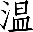 二、	發展默讀以下小段，請學生說說
從閱讀中學習：發展學生的評價能力。這段文字寫得好嗎？段落裏「可怕」出現了多少次？為甚麼要這樣寫？如果要把段落寫得更好，可以再加些甚麼嗎？連繫已閱讀圖書，學習具體化描寫學生朗讀頁11，說說哪些地方描寫了麥基先生的動作、感受、說話？展示一些生病孩子的圖畫（見寫作工作紙二），請學生分組討論，從圖中人物的表情、動作，猜想他/她有甚麼不適，或當時的感受、會說的話等。抽樣邀請各組代表匯報討論所得。觀察圖畫，理解圖意，運用所學寫作。三、	小結及課業布置引導學生說出要把人物寫得具體，就要寫出人物的表情、動作、說話和感受。按人物圖畫和提示，完成寫作工作紙二。培育學生關愛他人的品德情意。姓名：班別：日期：教學步驟說明第七至八教節一、	引入假如自己是麥基先生，看到動物都來探望你，請學生說說心裏有甚麼感想？為甚麼？教師補充：對他人表達關心，先要明白他的處境和需要，才能為對方送上更大的支持。代入角色思考。二、	發展請學生閱讀一則關於一名男童因病住院（或其他生活困難待助）的新聞剪報。提示學生可運用記六要素或其他策略，理解新聞內容。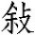 應用閱讀策略。師生討論新聞剪報：男孩生病，他的身體會有甚麼反應？男孩要住院，當時心情會怎樣？他會有甚麼需要？試給男孩寫一張慰問卡，表達對他的關心。因應對方的情況，想想慰問卡的內容。三、	總結學生分享寫作成果。同儕互評，教師給予回饋。品德情意教育：
培養同理心，明白他人的需要，關愛他人。學生甲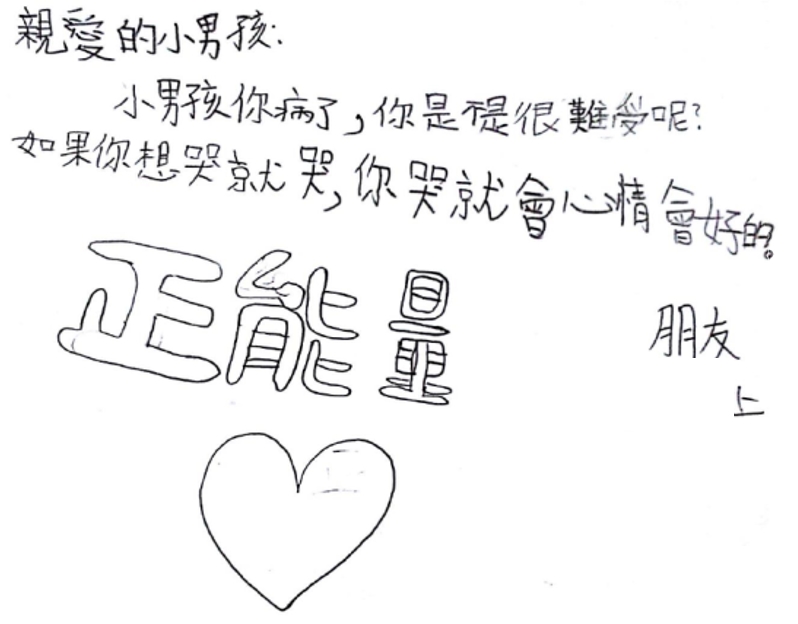  明白對方的感受，利用文字和圖畫鼓勵男孩。學生乙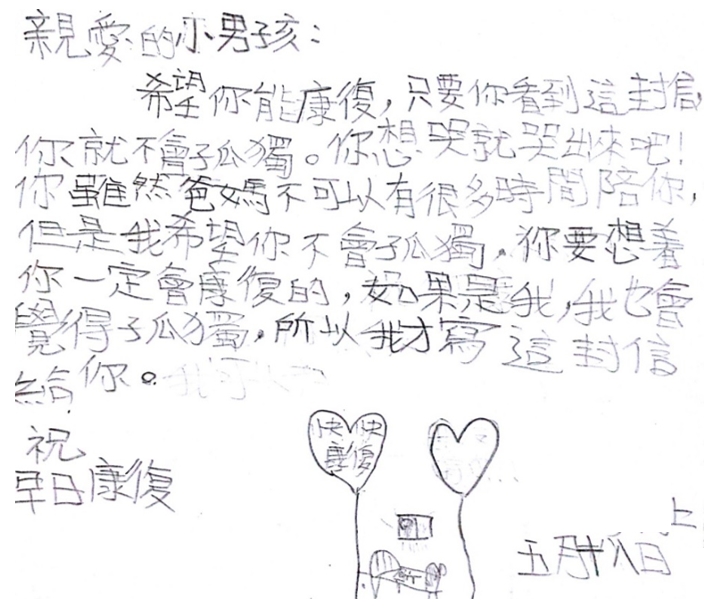  送上祝福，又能代入對方處境，表現了對男孩的同理心。